Project 191  QID 0303357Project 191  QID 0303357OMB No. 0535-0002    Approval Expires 3/31/2012OMB No. 0535-0002    Approval Expires 3/31/2012OMB No. 0535-0002    Approval Expires 3/31/2012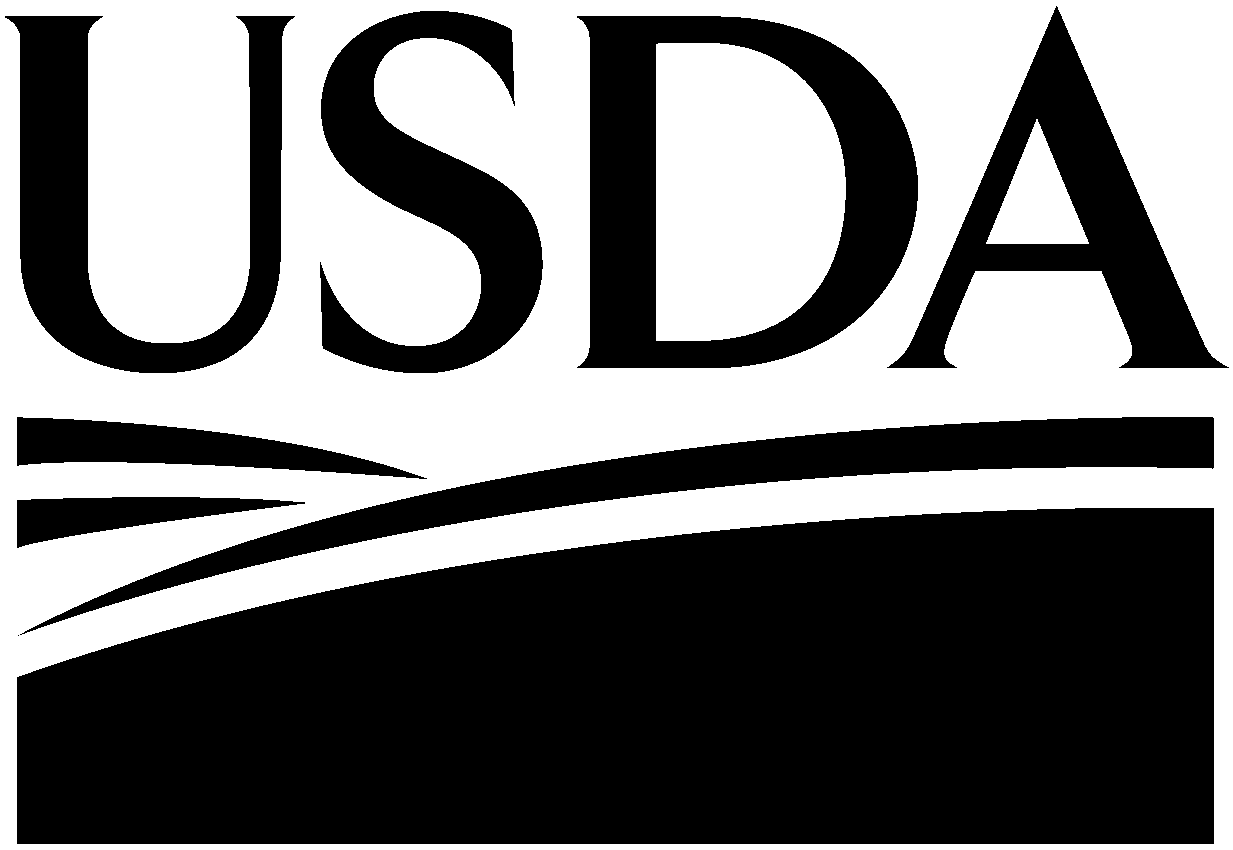 DRY BEAN CLEANER SURVEY2011DRY BEAN CLEANER SURVEY2011DRY BEAN CLEANER SURVEY2011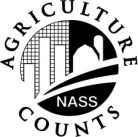  NATIONAL AGRICULTURAL STATISTICS SERVICEWashington Field OfficeP.O. Box 609
Olympia,  WA  98507-0609Phone1-800-435-5883 Fax: 1-800-265-6275 Email: nass-wa@nass.usda.govWashington Field OfficeP.O. Box 609
Olympia,  WA  98507-0609Phone1-800-435-5883 Fax: 1-800-265-6275 Email: nass-wa@nass.usda.govPlease make corrections to name, address and Zip Code, if necessary.Your help is needed to prepare final acreage and production estimates for dry beans by commercial classes in 2011 for Washington and Oregon. Under Title 7 of the U.S. Code 3 and CIPSEA (Public Law 107-347), facts about your operation are kept confidential and used only for statistical purposes in combination with similar reports from other producers.  Response is voluntary. A postage paid return envelope is enclosed for your convenience. A prompt reply will ensure that your report will be included in our summary.COMMERCIAL CLASSQuantity of 2011 Crop Dry Beans Received and to be Received from WASHINGTON GrowersQuantity of 2011 Crop Dry Beans Received and to be Received from WASHINGTON GrowersAverage Price Paid to Date for 2011 Crop Dry Beans$/CwtCOMMERCIAL CLASSField Run-100 lb. Bags-Equivalent Clean Weight -100 lb. BagsAverage Price Paid to Date for 2011 Crop Dry Beans$/CwtSmall RedPintoSmall WhitePinkGreat NorthernGarbanzo	Large Garbanzo	Small GarbanzoBlack TurtleLight Red KidneyDark Red KidneyNavyWrinkled Seed PeasAccording to the Paperwork Reduction Act of 1995, an agency may not conduct or sponsor, and a person is not required to respond to, a collection of information unless it displays a valid OMB control number. The valid OMB control number for this information collection is 0535-0002  The time required to complete this information collection is estimated to average 10 minutes per response, including the time for reviewing  instructions, searching existing data sources, gathering and maintaining the data needed, and completing and reviewing the collection of information.Reported by:________________________________________________    Date:_________________________________9910                     MM        DD          YY             Date   __ __    __ __      __ __ ResponseResponseRespondentRespondentModeModeEnum.Eval.Office Use for POIDOffice Use for POIDOffice Use for POID1-Comp2-R3-Inac4-Office Hold5-R – Est6-Inac – Est7-Off Hold – Est8-Known Zero99011-Op/Mgr2-Sp3-Acct/Bkpr4-Partner9-Oth99021-Mail2-Tel3-Face-to-Face4-CATI5-Web6-e-mail7-Fax8-CAPI19-Other9903098100921789       __  __  __  -  __  __  __  -  __  __  __789       __  __  __  -  __  __  __  -  __  __  __789       __  __  __  -  __  __  __  -  __  __  __1-Comp2-R3-Inac4-Office Hold5-R – Est6-Inac – Est7-Off Hold – Est8-Known Zero99011-Op/Mgr2-Sp3-Acct/Bkpr4-Partner9-Oth99021-Mail2-Tel3-Face-to-Face4-CATI5-Web6-e-mail7-Fax8-CAPI19-Other99030981009211-Comp2-R3-Inac4-Office Hold5-R – Est6-Inac – Est7-Off Hold – Est8-Known Zero99011-Op/Mgr2-Sp3-Acct/Bkpr4-Partner9-Oth99021-Mail2-Tel3-Face-to-Face4-CATI5-Web6-e-mail7-Fax8-CAPI19-Other9903098100921Optional UseOptional UseOptional Use1-Comp2-R3-Inac4-Office Hold5-R – Est6-Inac – Est7-Off Hold – Est8-Known Zero99011-Op/Mgr2-Sp3-Acct/Bkpr4-Partner9-Oth99021-Mail2-Tel3-Face-to-Face4-CATI5-Web6-e-mail7-Fax8-CAPI19-Other9903098100921407407408S/E NameS/E NameS/E NameS/E NameS/E NameS/E Name